                                         RESUME                                          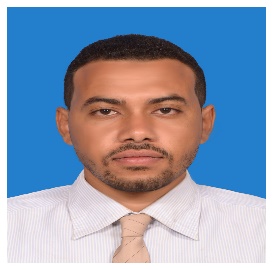 Name:   		NASRNASR.216028@2freemail.com    D.O.B:		             29/12/1988Citizenship:		Sudanese Career objective:My long – term objective is to become as essential member of the core management team of a reputed organization and to find challenging and creative position that enables me to use my technical knowledge and experience.QUALIFICATIONS:B.sc Mechanical Engineering (Honor) from Sudan University of Science and Technology. 2011
KEY SKILLS:Job planning, including and control measures.Conducting safety training- Firefighting, working at heights, confined space entry.Conducting quality management audits.Conducting steering committee meetings.Making PresentationsCommunicating-verbal and written.Full working knowledge of work permits, Lock out –Tag out procedures, etc EXPERIENCE:Facilities Manager:

   K&J alghurair real estate, Dubai, may 2014 -till Date
  
  Duties:
preparing documents to put out tenders for contractors;PROJECT MANAGEMENT and supervising and coordinating work of contractors;investigating availability and suitability of OPTIONS for new premises;calculating and comparing costs for REQUIRED goods or services to achieve maximum value for money;planning for future development in line with strategic business objectives;managing and leading change to ensure minimum disruption to core activities;directing, coordinating and planning essential central services such as reception, security, maintenance, mail, archiving, cleaning, catering, waste disposal and recycling;ensuring the building meets health and safety REQUIREMENTS and that facilities comply with legislation;keeping staff safe;planning best allocation and utilization of space and resources for new buildings, or re-organizing current premises;checking that agreed work by staff or contractors has been completed satisfactorily and following up on any deficiencies;coordinating and leading one or more teams to cover various areas of responsibility;using performance management techniques to monitor and demonstrate achievement of agreed service levels and to lead on improvement;Responding appropriately to emergencies or urgent issues as they arise and dealing with the consequences.

MEP &Estimation Engineer
Albarajoub Engineering, Sudan, 2012-2014Duties:- preforming MEP maintenance work for two multi stories buildings.-Assisting estimation team for preparing technical bid for turnkey high voltage substation projects with complete   scope mainly including civil works switchgears, transformers, control & protection, SCADA & telecommunication.-Checking & approving company’s final payment certificates in accordance with the contract agreement and submitting it to management for approval.-Checking and approving progress payment of sub-contractors.-Preparing change order due to change of specifications, drawings, Introduction of new items, 
Verbal instruction at site.


HVAC Design engineer
KSWC Enterprises, Sudan, 2011-2012:
Duties:-Participated in a short term intensive Revit MEP training program with ABB automation, accomplished the following assignments:-Used advanced features of the application to generate 2D and 3D schematics for power plants.-Setting up REVIT MEP drawing sheets according to the required limits and units of the objects to be drawn.
-Determining and applying Scale and Scale factor to the drawing.-Worked with a team of designers to produce detailed drawings for high and medium voltage switchgear.
